Департамент образования Ярославской областигосударственное профессиональное образовательное учреждение Ярославской  области Рыбинский транспортно-технологический колледжКонтрольно-оценочные средства  по профессиональному модулю ПМ.03 «Выполнение механизированных работ на животноводческих комплексах и механизированных фермах»программы подготовки квалифицированных рабочих, служащихдля профессии технического профиля35.01.11 Мастер сельскохозяйственного производства 			           на базе основного общего образования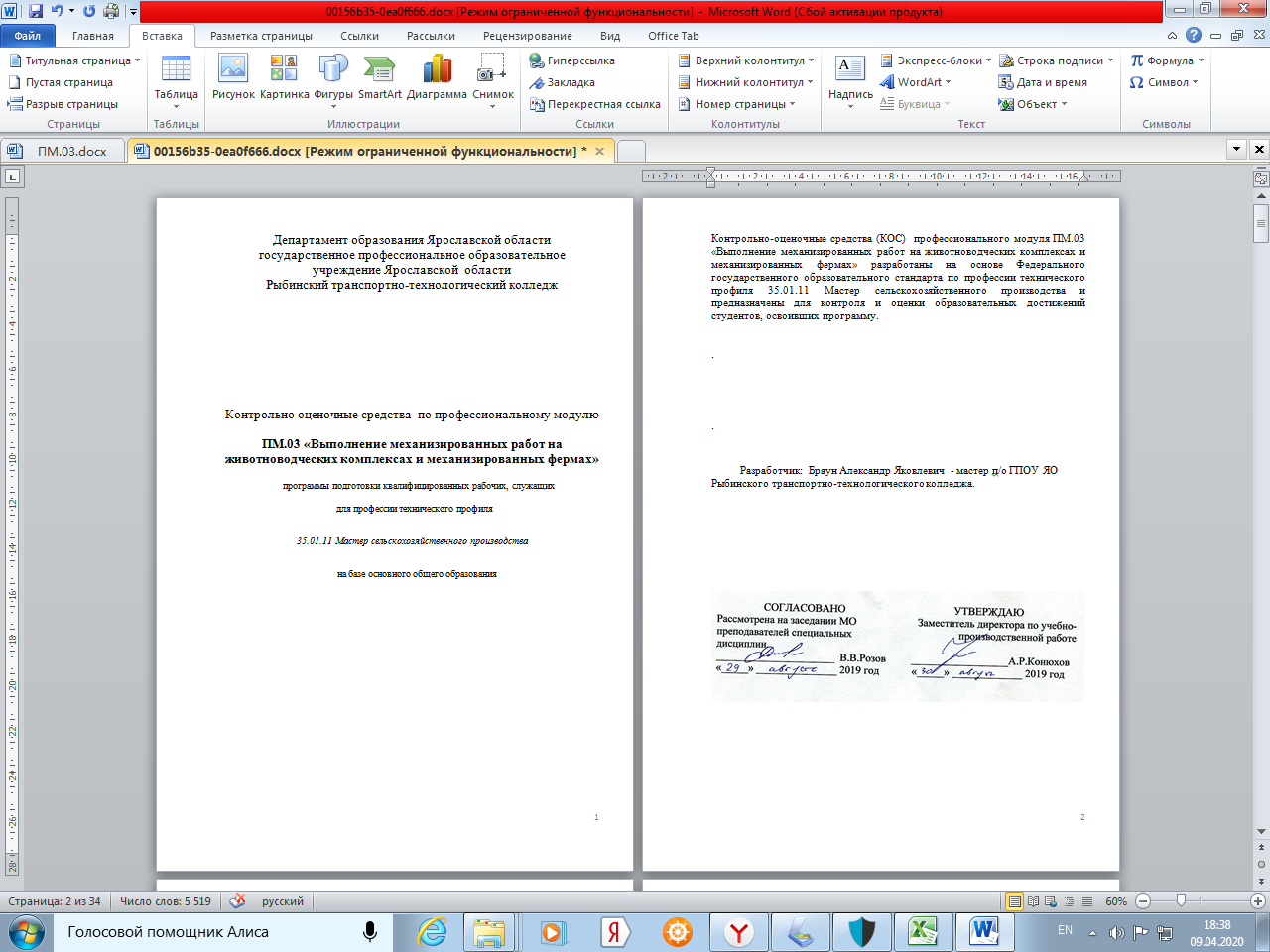 СОДЕРЖАНИЕ 1. ПАСПОРТ КОМПЛЕКТА КОНТРОЛЬНО-ОЦЕНОЧНЫХ СРЕДСТВ1.1. Область применения фонда оценочных средств    Комплект контрольно-оценочных средств предназначен для оценки результатов освоения профессионального модуля ПМ 03. Выполнение механизированных работ на животноводческих комплексах и механизированных фермах 1.2. Результаты освоения В результате освоения программы профессионального модуля  у обучающихся должны быть сформированы следующие компетенции, профессионального опыта, умений и знаний:  ПК:ПК 3.1. Выполнять механизированные работы по кормлению, содержанию и уходу за различными половозрастными группами животных разных направлений продуктивности.ПК 3.2. Проводить техническое обслуживание  технологического оборудования  на животноводческих комплексах и механизированных фермах.ПК 3.3. Оказывать помощь ветеринарным специалистам в лечении и обработке сельскохозяйственных животных.ПК 3.4. Участвовать в проведении дезинфекции помещений на животноводческих комплексах и механизированных фермах.ОК:ОК 1. Понимать сущность и социальную значимость будущей профессии, проявлять к ней устойчивый интерес.ОК 2. Организовывать собственную деятельность, исходя из цели и способов ее достижения, определенных руководителем.ОК 3. Анализировать рабочую ситуацию, осуществлять текущий и итоговый контроль, оценку и коррекцию собственной деятельности, нести ответственность за результаты своей работы.ОК 4. Осуществлять поиск информации, необходимой для эффективного выполнения профессиональных задач.ОК 5. Использовать информационно-коммуникационные технологии в профессиональной деятельности.ОК 6. Работать в команде, эффективно общаться с коллегами, руководством, клиентами.ОК 7. Организовать собственную деятельность с соблюдением требований охраны труда и экологической безопасности.ОК 8. Исполнять воинскую обязанность <*>, в том числе с применением полученных профессиональных знаний (для юношей).Практический опыт: ПО1. Выполнения механизированных работ на животноводческих комплексах и механизированных фермах по кормлению, содержанию и уходу за животными;Умения: У 1. Выполнять механизированные работы по доставке кормов, их приготовлению к скармливанию, раздаче, кормлению, поению, доению животных, уходу за ними, чистке помещений, регулировке микроклимата в них;У 2. Проводить дезинфекцию помещений;У 3. Проводить техническое обслуживание эксплуатируемого оборудования;У 4. Выявлять и устранять причины мелких неисправностей;Знания: З 1. Основные отрасли животноводства;З 2. Устройство, правила эксплуатации и технического обслуживания машин и оборудования животноводческих комплексов и механизированных ферм;З 3. Устройство, правила эксплуатации и технического обслуживанияоборудования для создания и поддержания оптимального микроклимата в животноводческих помещениях;З 4. правила обращения с топливом, смазочными и другими эксплуатационными материалами;З 5. Классификацию кормов;З 6. Технологии их заготовки, приготовления, хранения и раздачи;З 7. Основы нормированного кормления;З 8. Технологию содержания, кормления и ухода за различными половозрастными группами животных;З 9. Технологию удаления навоза, смены подстилки, уборки помещений, стойл, проходов;З 10. Технологию машинного доения и первичной обработки молока;З 11. Основы ветеринарного обслуживания ферм;З 12. Основные виды нормативно-технической документации животноводства.2.  ОЦЕНКА ОСВОЕНИЯ ТЕОРЕТИЧЕСКОГО КУРСА ПРОФЕССИОНАЛЬНОГО МОДУЛЯ
(теоретическим курсом являются все аудиторные занятия по МДК, предусмотренные учебным планом специальности/профессии, в т.ч. лабораторные работы, практические занятия и курсовые работы)2.1. Общие положения
            Основной целью оценки теоретического курса профессионального модуля является оценка умений и знаний.
           Оценка теоретического курса профессионального модуля осуществляется с использованием следующих форм и методов контроля: задания в тестовой форме.
Вариант 1I.2.3.… автомобили предназначены для перевозки грузов и пассажиров.1. транспортные2. специальные3. гоночные… преобразует поступательное движение во вращательное.1. шасси2. двигатель3. кузов… предназначен (о) для передачи крутящего момент от двигателя на ведущиеколеса.1. шасси2. двигатель3. кузов4.…служит (ат) для передачи давления газов через поршневой палец на шатун.1. поршневые кольца2. поршень3. шатун5. Для предотвращения прорыва газов в картер двигателя служат … кольца.1. маслосъемные2. компрессионные6.8.Смесь топлива с отработавшими газами:1. горючая2. рабочаяКоленчатый вал за рабочий цикл делает оборотов:1.22.33.4При подъеме клапанов в ГРМ с верхним расположением клапанов отверстиявпускных или выпускных каналов в блоке цилиндров:1. открываются.2. закрываются.9.При опускании клапанов в ГРМ с верхним расположением клапанов отверстиявпускных иливыпускных каналов в блоке цилиндров:1. открываются.2. закрываются.10. ГРМ с нижним расположением клапанов применяются на:1. ЗИЛ-164.2. ГАЗ-51А.3. ЯМЗ-236.54. ЗМЗ-53.11. Увеличение поверхности охлаждения трубок достигается за счет:1. жалюзи2. рубашки охлаждения3. пластин радиатора4. термостата12. Повышение давления в системе охлаждения паровой клапан допускает на… Па.1.0,40-0,552.0,28-0,383.0,18-0,2813. Увеличению разряжения в радиаторе препятствует:1.вентилятор2. водяной насос3. термостат4. воздушный клапан14. На использовании центробежной силы основана работа:1. водяного насоса2. расширительного бачка3. вентилятора15. На использовании повышения интенсивности теплоотдачи при увеличенииповерхности охлаждения основана работа1. водяного насоса2. расширительогой бачка3. вентилятора4. радиатора16 .С увеличением частоты вращения коленчатого вала, опережение зажиганиянеобходимо:1) увеличить2) уменьшить.3) оставить без изменения17. На корпусе свечи имеется маркировка «А17ДВ», буква «А» означает что свеча1) предназначена для автомобильного двигателя.2) на корпусе имеет резьбу диаметром 14 мм3) обеспечивает автоматическую очистку от нагара18. На корпусе свечи имеется маркировка «А17ДВ», цифра «17» означает:1) калильное число2) длину нижней части изолятора3) длину резьбы на корпусе4) массу свечи в граммах19. … служит для подачи масла к трущимся поверхностям деталей двигателя.1. маслоприемник2. масляный насос3. масляные фильтры20. На использовании центробежной силы основана работа1. масляного радиатора2. системы вентиляции картера3. редукционного клапана4. масляного насоса21. … - изменение размеров, формы и качества поверхности деталей в процессеэксплуатации называется1. неисправность2. отказ3. посадка4. износ22. В результате нарушения правил технического обслуживания появляется … износ.1. естественный2. аварийный23. Общий контроль, направленный на обеспечение безопасности движения необходимовыполнять при1. ЕО.2. ТО-13. ТО-24. СО24. Снижение интенсивности изнашивания деталей :1. ЕО.2. ТО-13. ТО-24. СО25. Категорий условий эксплуатации:1. одна2.две3.три4.четыре5.пять26. I категорию эксплуатации определяют:1. цементобетонные и асфальтовые в хорошем состоянии покрытия2. щебеночные и гравийные покрытия3. грунтовые и булыжные покрытия4. горный рельеф5. холмистый рельеф6. равнинный рельеф27. Периодичность технических обслуживании № 14000 км установлена для …категории.1. первой2.второй3.третий4.четвертой5.пятой28. Наименьшая периодичность технического обслуживания установлена для1. легковых автомобилей2. грузовых и автобусов на базе грузовых3. автобусов29. Периодичность технического обслуживания № 1 автомобилей МАЗ-500 и ЗИЛ-130для I категории эксплуатации (км):1.15002.20003.25004.300030. Инструменты применяемые для подтяжки мест креплений головки блока цилиндров :1. динамометрическая рукоятка2. рычажно-плунжерный солидолонагнетатель3. стетоскоп4. компрессометр31. Инструменты применяемые для смазывания игольчатых подшипников карданныхшарниров :1. набор плоских щупов2. пневматический пульверизатор3. динамометрическая рукоятка4. рычажно-плунжерный солидолонагнетатель32. Трудоемкие работы при ТО-1:1. крепежные2. регулировочные3. электротехнические4. шиномонтажные33. Единицы измерения значения частоты вращения коленчатого вала :1. мм2. рад3. м/с24. в лошадиных силах.5. об/мин6. кг.с./с27. % уклона34. Единицы измерения значения опережения впрыска топлива:1. мм2. рад3. м/с24. в лошадиных силах.5. об/мин6. кг.с./с27. % уклона35. Единицы измерения значения свободного хода педалей сцепления и тормозов :1. мм2. рад3. м/с24. в лошадиных силах.5. об/мин6. кг.с./с27. % уклона36. Единица измерения значения эффективности действия стояночного тормоза :1. мм2. рад3. м/с24. в лошадиных силах.5. об/мин6. кг.с./с27. % уклона37. Ввертывание свечей, очистка от нагара :1. ЕО.2. ТО-13. ТО-24. СО38. Проверка уровня масла в коробки перемены передач и при необходимости долить:1. ЕО.2. ТО-13. ТО-24. СО39. Замена отработавшего масла коробки перемены передач :1. ЕО.2. ТО-13. ТО-24. СО40. Проверить работу карданной передачи и ведущего моста на ходу :1. ЕО.2. ТО-13. ТО-24. СО41. . … применяется для измерения наружных и внутренних диаметров, длин, толщин,глубин и т.д.1. штангенинструменты2. микрометрическии инструменты3. специальные инструменты42. …… служит для проверки плоскостности плоскостей методом линейных отношений1. уровень2. линейка с широкой рабочей поверхностью3. угломер43. …… называется разность между наибольшим и наименьшим предельными размерами1. взаимозаменяемостью деталей2. посадкой3. допуском44. …… - это нанесение разметочных линий в нескольких плоскостях или на несколькихповерхностях1. плоскостная разметка2. пространственная разметка45. …… служат для нанесения линий (рисок) на размечаемой поверхности при помощилинейки, угольника или шаблона1. разметочные циркули2. кернер3. чертилки46. ….. – это слесарная операция, при которой с помощью режущего инструмента сзаготовки или детали удаляются лишние слои металла или заготовка разрубается начасти1. рубка2. правка3. гибка47. …… применяют для опиливания мягких материалов (латуни, цинка, свинца, меди т.д.)1. напильники с одинарной насечкой2. напильники с двойной насечкой3. напильники с рашпильной насечкой48. …. . называется обработка отверстий с целью придания им нужной формы1. припасовкой2. распиливанием3. сверлением49. …….. называется процесс обработки зенкерами цилиндрических необработанныхотверстий, полученных литьем, ковкой с целью увеличения диаметра и повышенияточности1. цекованием2. зенкованием3. зенкерованием50. ….. называются очертания впадин и выступов в продольном сечении1. профилем резьбы2. шагом резьбы3. глубиной резьбы4. наружным диаметром резьбыВариант 2.1. Автомобили грузоподъемности 3 тонны относятся к … группе.1. малой2. средней3. большой2.… - служит для изменения крутящего момента передаваемого от коленчатого валадвигателя к карданному валу .1.сцепление2. главная передача3. коробка передач4. … – служит для увеличения крутящего момента на ведущие колеса и передачи его откарданной передачи через дифференциал к полуосям сцепление.1. главная передача2. коробка передач4. Для соединения поршня с шатуном служит:1. поршневой палец2. поршень3. шатун5. У шатуна сечение:1. овальное2.треугольное3. двутавровое6.В ГРМ с нижним расположением клапанов отсутствует1. направляющая втулка2. толкатель3. штанга4. сухарик7.Частота вращения распределительного вала призапуске двигателя 2 об/ссоставляет:1. 1об/с.2. 2об/с.3. Зоб/с.4. 4об/с.8.9.10.Головки впускных клапанов имеют … диаметр, чем у выпускных.1.больший2. меньшийРаспределительный вал двигателя за один рабочий цикл повернется на угол (0)1. 902. 1803. 360°4. 720На распределительном валу в 4-х цилиндровом двигателе имеется кулачков:1.22.43.64.8.11. При вытягивании рычага в кабине водителя жалюзи1. открываются.2. закрываются.12. При температуре менее 70° жидкость циркулирует по … кругу.1. малому2. большому13. Головку цилиндров при использовании пускового подогревателя прогревают дотемпературы (0С)1. 25-302. 35-403. 45-5014. Ремень вентилятора при правильной регулировки при действии на него силы в 3-4 кгпрогибается на… мм.1. 5-102. 12-203. 18-2515. Основной клапан термостата открывается при температуре (0С) выше:1. 702. 803. 6016. Впрыск топлива через распылитель в цилиндр начинается1. при движении поршня в верх в момент подхода к ВМТ.2.в момент прихода поршня в ВМТ.3.при движении поршня вниз в момент отхода из ВМТ.17. Опережение впрыска измеряется1. временем с момента начала впрыска топлива до момента окончания впрыска2. временем с момента начала впрыска топлива до момента прихода поршня в ВМТ3. углом поворота коленчатого вала с момента начала впрыска до моментаокончания впрыска.18. В шинах передних колес автомобиля ЗИЛ-130 давление воздуха (кг/см)1. 3,52. 4,03. 4,54. 5,019. Угол …обеспечивает создание силы, стремящейся возвратить колеса в положениедвижения по прямой.1. схода2. развала3. поперечного наклона шкворня4. продольного наклона шкворня.20. Упругие свойства сжатого воздуха используются в1. камерах шин2. рессорах3. амортизаторах21. … - характер сопряжения двух деталей.1. неисправность2. отказ3. посадка4. износ22.Для поддержания надлежащего внешнего вида предназначено1. ЕО.2. ТО-13. ТО-24. СО23. Для углубленной проверки технического состояния с целью выяснениянеисправностей необходимо провести1. ЕО.2. ТО-13. ТО-24. СО24. Для предупреждения отказов путем своевременного выполнения крепежных,регулировочных и других работ необходимо провести1. ЕО.2. ТО-13. ТО-24. СО25.Периодичность технического обслуживания № 2 автомобилей МАЗ-500 и ЗИЛ-130 дляI категории эксплуатации составляет … км.1.100002.105003.110004.115005.120006.1250026. Наиболее трудоемко -1. ЕО.2. ТО-13. ТО-24. СО27. Наименее трудоемко-1. ЕО.2. ТО-13. ТО-24. СО28. В межсменное время необходимо выполнять1. ЕО.2. ТО-13. ТО-24. СО29. Для технического обслуживания на крупных автотранспортных предприятияхиспользуют … посты.1. тупиковые2. поточные30. Для проверки зазоров в клапанных механизмах необходим:1. набор плоских щупов.2. пневматический пульверизатор.3. динамометрическая рукоятка.4. рычажно-плунжерный солидолонагнетатель.31. Для смазывания листов рессор применяется1.набор плоских щупов.2. пневматический пульверизатор.3. динамометрическая рукоятка.4. рычажно-плунжерный солидолонагнетатель.32. Единицы измерения значение развала колес :1. мм2. рад3. м/с24. в лошадиных силах.5. об/мин6. кг.с./с27. % уклона33. Единицы измерения значение свободного хода рулевого колеса:1. мм2. рад3. м/с24. в лошадиных силах.5. об/мин6. кг.с./с27. % уклона34. Единицы измерения зачения эффективности рабочих тормозов :1. мм2. рад3. м/с24. в лошадиных силах.5. об/мин6. кг.с./с27. % уклона35. Единицы измерения значение мощности двигателя :1. мм2. рад3. м/с24. в лошадиных силах.5. об/мин6. кг.с./с27. % уклона36. Единицы измерения значения компрессии в цилиндрах двигателя :1. мм2. рад3. м/с24. в лошадиных силах.5. об/мин6. кг.с./с27. % уклона37. Проверить состояние шин и давление воздуха в них необходимо при1. ЕО.2. ТО-13. ТО-24. СО38. Проверить свободный ход рулевого колеса и убедиться в отсутствии заеданиянеобходимо при1. ЕО.2. ТО-13. ТО-24. СО39. Проконтролировать крепление картера рулевого механизма к раме необходимо при1. ЕО.2. ТО-13. ТО-24. СО40. Проконтролировать уровень тормозной жидкости в главном тормозном цилиндре ипри необходимости долить жидкость до нормы необходимо при1. ЕО.2. ТО-13. ТО-24. СО41. . … применяется для измерения наружныхразмеров с ценой деления 0,01 мм1. штангенинструменты2. микрометрическии инструменты3. специальные инструменты42. …… служит для проверки горизонтального и вертикального положения поверхностейэлементов машин при монтаже1. уровень2. линейка с широкой рабочей поверхностью3. угломер43. …… называется характер соединения деталей, определяемый величинойполучающихся в нем зазоров или натягов1. взаимозаменяемостью деталей2. посадкой3. допуском44. …… - это нанесение разметочных линий на поверхности плоских деталей1. плоскостная разметка2. пространственная разметка45. …… служат для нанесения линий (рисок)на определенном расстоянии от рабочейповерхности плиты1. разметочные циркули2. кернер3. рейсмас46. ….. – это слесарная операция, при которой полосы и прутки металла сгибаются подопределенным углом и радиусом загиба1. рубка2. правка3. гибка47. …… применяют для опиливания твердых материалов, с большим сопротивлениемрезанию1. напильники с одинарной насечкой2. напильники с двойной насечкой3. напильники с рашпильной насечкой48. …. . называется взаимная пригонка двух деталей, сопрягающихся без зазора1. припасовкой2. распиливанием3. сверлением49. …….. называется процесс снятия фасок у отверстий, полученные конических ицилиндрических углублений под головки винтов и заклепок1. цекованим2. зенкованием3. зенкерованием50. ….. называется расстояние между вершинами двух соседних витков, измеряемоепараллельно оси1. профилем резьбы2. шагом резьбы3. глубиной резьбы4. наружным диаметром резьбыВариант 3.1. Автомобили специально оборудованные для создания удобств при переездах:2. автобусы3. легковые4. специальные2.3.4.Для изменения направления движения служит1.сцепление2. главная передача3. ходовая частьПространство внутри цилиндра над поршнем при положении его в ВМТ :1. объем камеры сгорания2. рабочий объем цилиндра3. полный объем цилиндраВ двигателе ГАЗ-51А … компрессионных кольца.1. четыре2. два3. три5. … - воспринимает усилие передаваемые от поршней шатунам, и преобразует их вкрутящий момент.1. шатун2. коленчатый вал3. маховик6.7.8.Для передачи усилий от кулачков к стержням клапанов служат1. штанги.2. толкатели.3. приводные шестерни.Впускной клапан открывается до прихода поршня в ВМТ в конце такта1. впуска2. сжатия3. расширения4. выпускаВыпускной клапан открывается до прихода поршня в НМТ в конце такта1. впуска2. сжатия3. расширения4. выпуска9. Поворачиваются на полой оси, закрепленной на головке блока цилиндра:1. штанги2. толкатели3. коромысла10. Радиатор изготовляют из:1. аллюминевого сплава2. чугуна3. латуни11.В маркировке аккумуляторной батареи 6СТ-60ЭМ:6-это...1. число пластин в полублоке2. число аккумуляторов в батарее3. напряжение одного аккумулятора4. напряжение аккумуляторной батареи12. В маркировке аккумуляторной батареи 6СТ-60ЭМ: «СТ» означает, что...1. батарея соответствует требованиям государственного стандарта2. сепараторы изготовлены из стекловолокнита или стеклотекстолита3. решетка пластин изготовлена из свинца, а бак- из термопласта4. батарея обеспечивает отдачу большого тока при работе стартера13. Если аккумуляторная батарея разряжена летом более чем на 50% и зимой на 25%,следует...1. продолжать эксплуатацию, включая стартер не более чем на 2 с2. завести двигатель пусковой рукояткой и подзарядить батарею за счет работыавтомобильного генератора3. снять с автомобиля аккумуляторную батарею и поставить ее на заряд14.При длительной стоянке автомобиля продолжительностью от нескольких суток донескольких недель во избежание ухудшения эксплуатационных показателейаккумуляторной батареи...1.2.3.отключить всех потребителей электрической энергии.отсоединить один из проводов, соединяющих вывод батареи с внешней цепью.отключить оба провода, соединяющих батарею с внешней цепью.15. Отключение аккумуляторной батареи от внешней цепи...1. полностью исключает падение ЭДС на выводах батареи.2. снижает скорость разряда и увеличивает срок службы.3. не оказывает существенного влияния на срок службы батареи.16. … приводит в движение генератор.1. кулачковый механизм2. зубчатая передача3. ременная передача17. … приводит в движение распределительный вал.1. кулачковый механизм2. зубчатая передача3. ременная передача18. … приводит в движение масляный насос.1. кулачковый механизм2. зубчатая передача3. ременная передача19. Генератор приводиться во вращение … валом.1. коленчатым2. карданным3. распределительным20. Коленчатый вал вращается в …1. шариковых подшипниках2. подшипниках скольжения3. роликовых подшипника21. Отклонение от нормального технического состояния, не приводящее к прекращениюэксплуатации:1. неисправность2. отказ3. посадка4. износ22. Для заправки топливом, маслом, охлаждающей жидкостью предназначено1. ЕО.2. ТО-13. ТО-24. СО23Для подготовки подвижного состава к эксплуатации в холодное время годанеобходимо провести1. ЕО.2. ТО-13. ТО-24. СО24.Для санитарного осмотра и обработки кузова (для некоторых видов подвижногосостава) необходимо провести1. ЕО.2. ТО-13. ТО-24. СО25. … форма организации работ по техническому обслуживанию, при которой однимпроизводственным коллективом выполняются работы по всем агрегатам автомобиля впределах данного вида обслуживания называется1. бригадной.2. Агрегатно-участковой.26. Форма организации работ производительнее и обеспечивает более высокое качествообслуживания:1. бригадная.2. агрегатно-участковая.27. К контролтьно-измерительным работам относятся:1. доливка жидкости в систему охлаждения2. определение на слух работоспособности фильтра центробежной очисткимасла3.доливка масла в картер двигателя4. приведение величин зазоров в клапанном механизме в соответствии сустановленной нормой5. замер величины схождения передних колес6. подтяжка мест крепления выпускных газопроводов на двигателе7. определение степени заряженности аккумуляторной батареи с помощьюнагрузочной вилки.28. К крепежным работам относятся:1. доливка жидкости в систему охлаждения2. определение на слух работоспособности фильтра центробежной очисткимасла3.доливка масла в картер двигателя4. приведение величин зазоров в клапанном механизме в соответствии сустановленной нормой5. замер величины схождения передних колес6.подтяжка мест крепления выпускных газопроводов на двигателе7. определение степени заряженности аккумуляторной батареи с помощьюнагрузочной вилки.29. К регулировочным работам относятся:1. доливка жидкости в систему охлаждения2. определение на слух работоспособности фильтра центробежной очисткимасла3.доливка масла в картер двигателя4. приведение величин зазоров в клапанном механизме в соответствии сустановленной нормой5. замер величины схождения передних колес6.подтяжка мест крепления выпускных газопроводов на двигателе7. определение степени заряженности аккумуляторной батареи с помощьюнагрузочной вилки.30. Для определения давления в цилиндре в конце такта сжатия применяем:1. компрессометр2. линейку3. кислотомер4 динамометр-люфтометр31. Для определения плотности электролита применяем:1. компрессометр2. линейку3. кислотомер4. динамометр-люфтометр32. Единицы измерения значение опережения зажигания:1. мм2. рад3. м/с24. в лошадиных силах.5. об/мин6. кг.с./с27. % уклона33. Проверка уровня жидкости в системе охлаждения и при необходимости доливкапроводиться при1. ЕО.2. ТО-13. ТО-24. СО34. Проверка герметичности систем охлаждения и смазочной проводиться при1. ЕО.2. ТО-13. ТО-24. СО35. Проверка состояния мест крепления двигателя на раме проводиться при1. ЕО.2. ТО-13. ТО-24. СО36. Снятие с двигателя карбюратора, разборка и очистка, проверка жиклеров наспециальном приборе проводиться при1. ЕО.2. ТО-13. ТО-24. СО37. Замена масла в гидросистеме механизма подъема платформы в автомобилях-самосвалах проводиться при1. ЕО.2. ТО-13. ТО-24. СО39. Техническое состояние узлов, обеспечивающих безопасность дорожного движения, иоценку пригодности автомобиля к дальнейшей эксплуатации проводят при …диагностировании.1. общем2. поэлементном39. Минимально допустимая компрессия для дизелей (МПа):1. 12. 23. 34.440. Разность показаний манометра в отдельных цилиндрах не более (МПа):1. 0,22. 0,53. 0,741. . … применяется дляпроверки величин зазоров между поверхностями детали илисопряженными деталями1. штангенинструменты2. микрометрическии инструменты3. щуп42. …… служит для проверки плоскостности плоскостей методом линейных отношений1. уровень2. линейка с широкой рабочей поверхностью3. угломер43. …… называется разность между наибольшим и наименьшим предельными размерами1. взаимозаменяемостью деталей2. посадкой3. допуском44. …… - это нанесение разметочных линий в нескольких плоскостях или на несколькихповерхностях1. плоскостная разметка2. пространственная разметка45. …… служат для разметки окружностей, дуг, деления углов и окружностей,перенесения размеров и других геометрических постороений1. разметочные циркули2. кернер3. чертилки46. ….. – это слесарная операция, при которой с помощью молотка или давления прессазаготовкам или деталям придают правильную геометрическую форму1. правка2. рубка3. гибка47. …… применяют для опиливания баббита, кожи, дерева, резины, кости и т.д.1. напильники с одинарной насечкой2. напильники с двойной насечкой3. напильники с рашпильной насечкой48. …. . называется процесс образования отверстий в сплошном материале режущиминструментом1. припасовкой2. распиливанием3. сверлением49. ……..производиться цековками для зачистки торцовых поверхностей1. цекованием2. зенкованием3. зенкерованием50. ….. называется расстояние от вершины резьбы до ее основания, т.е. высота уступа1. профилем резьбы2. шагом резьбы3. глубиной резьбы4. наружным диаметром резьбыВариант 4.1….. автомобили работают на жидком топливе, бензине.1. дизельные2. карбюраторные3. инжекторные2. Процесс происходящий внутри цилиндра за один ход поршня :1. ход поршня2. такт3…. - отношение полного объема цилиндра к объему камеры сгорания .1 .степень сжатия2. рабочий объем3. полный объем5.Выводит поршни из мертвых точек :1. подшипники2. коленчатый вал3. маховик…… такт служит для наполнения цилиндра горючей смесью1. первый2. второй3. третий4. четвертый6.Впускной клапан закрывается после прихода поршня в НМТ в такте1. впуска2. сжатия3. расширения4. выпуска7. Выпускной клапан закрывается после прихода поршня в ВМТ в такте1. впуска2. сжатия3. расширения4. выпуска8. Зазор между носиком коромысла и стержнем клапана регулируется:1.штангой2. толкателями3. приводными шестернями4. винтом9. Величина зазора у выпускных клапанов …., чем у впускных.1. больше2. меньше10. Величина зазора выпускного клапана составляет (мм)1. 0,20-0,282. 0,30-0,383. 0,25-0,3011. В маркировке аккумуляторной батареи 6СТ-60ЭМ: 60-это...1) максимальная продолжительность работы в часах при разрядке2) предельный ток в амперах, отдаваемый при включении стартера3) Время непрерывной работы ( в секундах) при включении стартера4) Электрическая емкость батареи, выраженная в ампер- часах12. К понижению емкости аккумуляторной батареи приводит…1) понижение температуры электролита2) повышение температуры электролита3) увеличение силы разрядного тока4) уменьшение силы разрядного тока5) повышение плотности электролита6) понижение плотности электролита13.Саморазряд аккумуляторной батареи, хранящейся с электролитом…1) замедляется по мере снижения температуры2) протекает более интенсивно при низких температурах, чем при высоких3) не зависит от температуры хранения аккумуляторной батареи14. От … зависит напряжение вырабатываемое автомобильным генератором, частотывращения ротора.1) температуры окружающей среды2) мощности, развиваемой генератором3) силы тока в обмотках возбуждения15. Опережение зажигания измеряется в градусах поворота...1) вала прерывателя - распределителя2) коленчатого вала3) распределительного вала16. Для контроля зарядного и разрядного тока аккумуляторной батареи служит1. указатель давления масла2. указатель уровня топлива3. амперметр17. … основана на использовании сил трения, возникающих между трущимисяповерхностями дисков.1. коробка передач2. главная передача3. сцепление18. Для распределения крутящего момента между ведущими мостами и включения иливыключения ведущего моста предназначена…1 раздаточная коробка2. коробка передач3. главная передача19. Угол передачи крутящего момента от карданной передачи к полуосям(0):1.902. 1803.36020. Состоит из коробки, крестовины, конических сателлитов и полуосевых шестерен:1. передний ведущий мост2. главная передача3. дифференциал21. … - отклонение от нормального технического состояния, вызывающее прекращениеэксплуатации, называется1. неисправность2. отказ3. посадка4. износ22. Наименьшую периодичность имеет :1СО2. ТО-13. ТО-223. Сезонное техническое обслуживание проводится в год.……раз (а).1. один2. два3. три4. четыре24. Периодичность первого и второго технического обслуживания измеряется:1. временем нахождения автомобиля на линии2. величиной выполненной транспортной работы (в тонно-километрах)3. пробегом4. величиной выполненной транспортной работы (в тоннах перевезенного груза)25. Периодичность первого и второго технического обслуживания зависит от :1. квалификации водителей.2. типа автомобиля.3. характера перевезенного груза.4. средней скорости движения.5. категории условий эксплуатации.6. пробега автомобиля с начала эксплуатации.26. К заправочным видам работ относятся:1. доливка жидкости в систему охлаждения2. определение на слух работоспособности фильтра центробежной очисткимасла3.доливка масла в картер двигателя4. приведение величин зазоров в клапанном механизме в соответствии сустановленной нормой5. замер величины схождения передних колес6. подтяжка мест крепления выпускных газопроводов на двигателе7. определение степени заряженности аккумуляторной батареи с помощьюнагрузочнойвилки27. Для определения свободного хода педалей сцепления и тормоза применяется:1. рычажно-плунжерный солидолонагнетатель2. стетоскоп3. компрессометр4. линейка.28. Для смазывания подшипников вала водяного насоса и вентилятора применяется:1. динамометрическая рукоятка2. рычажно-плунжерный солидолонагнетатель3. стетоскоп4. компрессометр29. Для прослушивания двигателя применяется:1. динамометрическая рукоятка2. рычажно-плунжерный солидолонагнетатель3. стетоскоп4. компрессометр30. Для проверки свободного хода и усилия на ободе рулевого колеса применяется:1. компрессометр2. линейка.3. кислотомер4. динамометр-люфтометр31. При ежедневном обслуживании трудоемки ……. работы1. контрольные2. смазочные.3. заправочные.4. уборочно-моечные.32. Проверка состояния приборов системы питания, герметичности соединения,устранения неисправности проводиться при :1. ЕО.2. ТО-13. ТО-24. СО33. Проверка плотности электролита проводиться при:1. ЕО.2. ТО-13. ТО-24. СО34. Ввертывание свечей, очистка от нагара – один из элементов:1. ЕО.2. ТО-13. ТО-24. СО35. Проверяют уровень масла в коробки перемены передач и при необходимостидоливают при:1. ЕО.2. ТО-13. ТО-24. СО36. Сливают отработавшее масло из коробки перемены передач, заливают новое при:1. ЕО.2. ТО-13. ТО-24. СО37. Тепловой зазор определяют при температуре (0С):1. 10-1502. 15-2003.20-25038. Признаки работы двигателя на богатой смеси :1. переохлаждение двигателя.2. хлопки в глушителе.3. перегрев двигателя.4. хлопки в карбюраторе.5. появление черного дыма из глушителя.6. перерасход топлива.39. Основные признаки работы двигателя на бедной смеси :1. переохлаждение двигателя.2. хлопки в глушителе.3. перегрев двигателя.4. хлопки в карбюраторе.5. появление черного дыма из глушителя.6. перерасход топлива.40. Понижение уровня топлива в поплавковой камере приводит ксмеси.1. обогащанию2. обеднению41. . … применяется для измерения чисел оборотов деталей машин, прослушиванияшума в машинах во время работы и т.д.1. штангенинструменты2. микрометрическии инструменты3. специальные инструменты42. …… служит для проверки углов контактным методом с отчетом по угловому нониусу1. уровень2. линейка с широкой рабочей поверхностью3. угломер43. …… называется характер соединения деталей, определяемый величинойполучающихся в нем зазоров или натягов1. взаимозаменяемостью деталей2. посадкой3. допуском44. …… - это нанесение разметочных линий на поверхности плоских деталей1. плоскостная разметка2. пространственная разметка45. …… служат для нанесения углублений на предварительно размеченных линиях1. разметочные циркули2. кернер3. чертилки46. ….. – это слесарная операция, при которой металл разделяют на части1. резка2. правки3. гибка47. …… применяют для опиливания баббита, кожи, дерева, резины, кости и т.д.1. напильники с одинарной насечкой2. напильники с двойной насечкой3. напильники с рашпильной насечкой48. …. . называется обработка отверстий с целью придания им нужной формы1. припасовкой2. распиливанием3. сверлением49. …….. называется процесс дополнительной обработки отверстий, полученныесверлением, до точных размеров1. развертыванием2. зенкованием3. зенкерованием50. ….. называется наибольший диаметр, измеряемый по вершине резьбы – перпендикуляроси1. профилем резьбы2. шагом резьбы3. глубиной резьбы4. наружным диаметром резьбы3. ОЦЕНКА ПО УЧЕБНОЙ И (ИЛИ) ПРОИЗВОДСТВЕННОЙ (ПО ПРОФИЛЮ СПЕЦИАЛЬНОСТИ) ПРАКТИКЕ3.1. Общие положения
Целью оценки по учебной и (или) производственной практике является оценка:1) профессиональных и общих компетенций; 2)  практического опыта и умений.Оценка по учебной и (или) производственной практике выставляется на основании данных аттестационного листа (характеристики профессиональной деятельности обучающегося на практике) с указанием видов работ, выполненных обучающимся во время практики, их объема, качества выполнения в соответствии с технологией и (или) требованиями организации, в которой проходила практика.

4. КОНТРОЛЬНО-ОЦЕНОЧНЫЕ МАТЕРИАЛЫ ДЛЯ ЭКЗАМЕНА (КВАЛИФИКАЦИОННОГО)
4.1. Общие положения       Экзамен (квалификационный) предназначен для контроля  и оценки результатов освоения профессионального модуля.       Экзамен включает (указать форму проведения экзамена  или их сочетание). Итогом экзамена является однозначное решение: «вид профессиональной деятельности освоен с оценкой / не освоен».   При выставлении оценки учитывается роль оцениваемых показателей для выполнения вида профессиональной деятельности, освоение которого проверяется. При  отрицательном заключении хотя бы по одному показателю оценки результата освоения профессиональных компетенций принимается решение «вид профессиональной деятельности не освоен». При наличии противоречивых оценок по одному  тому же показателю при выполнении разных видов работ, решение принимается в пользу студента.

4.2.2. Комплект материалов для оценки компетенцийII. ЗАДАНИЕ ДЛЯ ЭКЗАМЕНУЮЩЕГОСЯ. Вариант № 1ИнструкцияВнимательно прочитайте задание.Вы можете воспользоваться  инструкционными картами, набором ключей.Время выполнения задания –  45 мин.ЗаданиеI.  Устранить неисправность двигателя СМД-62 трактора Т150К, провести ежесменное техническое обслуживание, запустить двигатель и навесить навесное оборудование.II. ЗАДАНИЕ ДЛЯ ЭКЗАМЕНУЮЩЕГОСЯ. Вариант № 2ИнструкцияВнимательно прочитайте задание.Вы можете воспользоваться  инструкционными картами, набором ключей.Время выполнения задания –  45 мин.ЗаданиеУстранить неисправность двигателя Д-240 трактора МТЗ-80, провести ежесменное техническое обслуживание, изменить колею трактора.II. ЗАДАНИЕ ДЛЯ ЭКЗАМЕНУЮЩЕГОСЯ. Вариант № 3ИнструкцияВнимательно прочитайте задание.Вы можете воспользоваться  инструкционными картами, набором ключей.Время выполнения задания –  45 мин.ЗаданиеУстранить неисправность двигателя трактора Т150К, провести ежесменное техническое обслуживание, запустить двигатель, настройка навесной системы трактора на трехточечную схему. Навесить культиватор. II. ЗАДАНИЕ ДЛЯ ЭКЗАМЕНУЮЩЕГОСЯ. Вариант № 4ИнструкцияВнимательно прочитайте задание.Вы можете воспользоваться  инструкционными картами, набором ключей.Время выполнения задания –  45 мин.ЗаданиеI.  Проверка исправности машины. Подведение трактора к прицепной машине, прицепление машины к трактору. Присоединение вала отбора мощности и шлангов гидропривода. Пробное включение рабочих органов прицепной машины.II. ЗАДАНИЕ ДЛЯ ЭКЗАМЕНУЮЩЕГОСЯ. Вариант № 5ИнструкцияВнимательно прочитайте задание.Вы можете воспользоваться  набором ключей, шлангом для подкачки шин.Время выполнения задания –  45 мин.ЗаданиеПроизвести демонтаж и монтаж шины переднего колеса трактора МТЗ-80. Проверить давление шин для выполнения транспортных работ. II. ЗАДАНИЕ ДЛЯ ЭКЗАМЕНУЮЩЕГОСЯ. Вариант № 6ИнструкцияВнимательно прочитайте задание.Вы можете воспользоваться  набором ключей, шлангом для подкачки шин.Время выполнения задания –  45 мин.ЗаданиеПроизвести демонтаж и монтаж шины переднего колеса трактора Т150К. Проверить давление шин для выполнения транспортных работ.II. ЗАДАНИЕ ДЛЯ ЭКЗАМЕНУЮЩЕГОСЯ. Вариант № 7ИнструкцияВнимательно прочитайте задание.Вы можете воспользоваться  набором ключей, мерной линейкой.Время выполнения задания –  45 мин.ЗаданиеПри проведении ежесменного технического обслуживания обнаружено повышенный свободный ход рычагов управления трактора ДТ-75. Отрегулировать свободный ход рычагов управления и опробовать на ходу.II. ЗАДАНИЕ ДЛЯ ЭКЗАМЕНУЮЩЕГОСЯ. Вариант № 8ИнструкцияВнимательно прочитайте задание.Вы можете воспользоваться  набором ключей, мерной линейкой.Время выполнения задания –  45 мин.ЗаданиеI. При проведении ежесменного технического обслуживания обнаружено повышенный свободный ход рычагов управления трактора ТТ-4. Отрегулировать свободный ход рычагов управления и опробовать на ходу.II. ЗАДАНИЕ ДЛЯ ЭКЗАМЕНУЮЩЕГОСЯ. Вариант № 9ИнструкцияВнимательно прочитайте задание.Вы можете воспользоваться  инструкционными картами, набором ключей, мерной линейкой, щупом.Время выполнения задания –  45 мин.ЗаданиеПосле проведения ежесменного технического обслуживания, и при трогании с места на тракторе МТЗ-80 обнаружено затрудненное включение передач. Выявить неисправность и устранить. II. ЗАДАНИЕ ДЛЯ ЭКЗАМЕНУЮЩЕГОСЯ. Вариант № 10ИнструкцияВнимательно прочитайте задание.Вы можете воспользоваться  инструкционными картами, набором ключей.Время выполнения задания –  45 мин.ЗаданиеI.  При проведении ежесменного технического обслуживания обнаружен большой провис гусеницы трактора ДТ-75. Предпринять меры по его устранению. III. ПАКЕТ ЭКЗАМЕНАТОРАIIIа. УСЛОВИЯКоличество вариантов задания для экзаменующегося – 10 Время выполнения задания – 45 мин. Оборудование:Трактор ДТ – 75; Трактор МТЗ-80;Трактор ТТ-4;Трактор Т150Кузлы и детали; набор слесарных инструментов;Литература для учащегося:Методические пособия:Инструкционные карты для лабораторно-практических занятий по устройству трактора ДТ-75М (комплект на 30 листах);учебные плакаты.Справочная литература:Проничев Н.П. Справочник механизатора: учеб. Пособие – 272 с. пер. № 7 бц.Справочник мастера по техническому обслуживанию и ремонту машинно-тракторного парка: учебное пособие – 448с. пер. № 7 бц.1.Паспорт контрольно- оценочных средств……………………… 42.Оценка освоения теоретического курса профессионального модуля ……………………………………………………………...73.Оценка по учебной и (или) производственной (по профилю специальности) практике………………………………………….314.Контрольно-оценочные материалы для экзамена (квалификационного)………………………………………………32